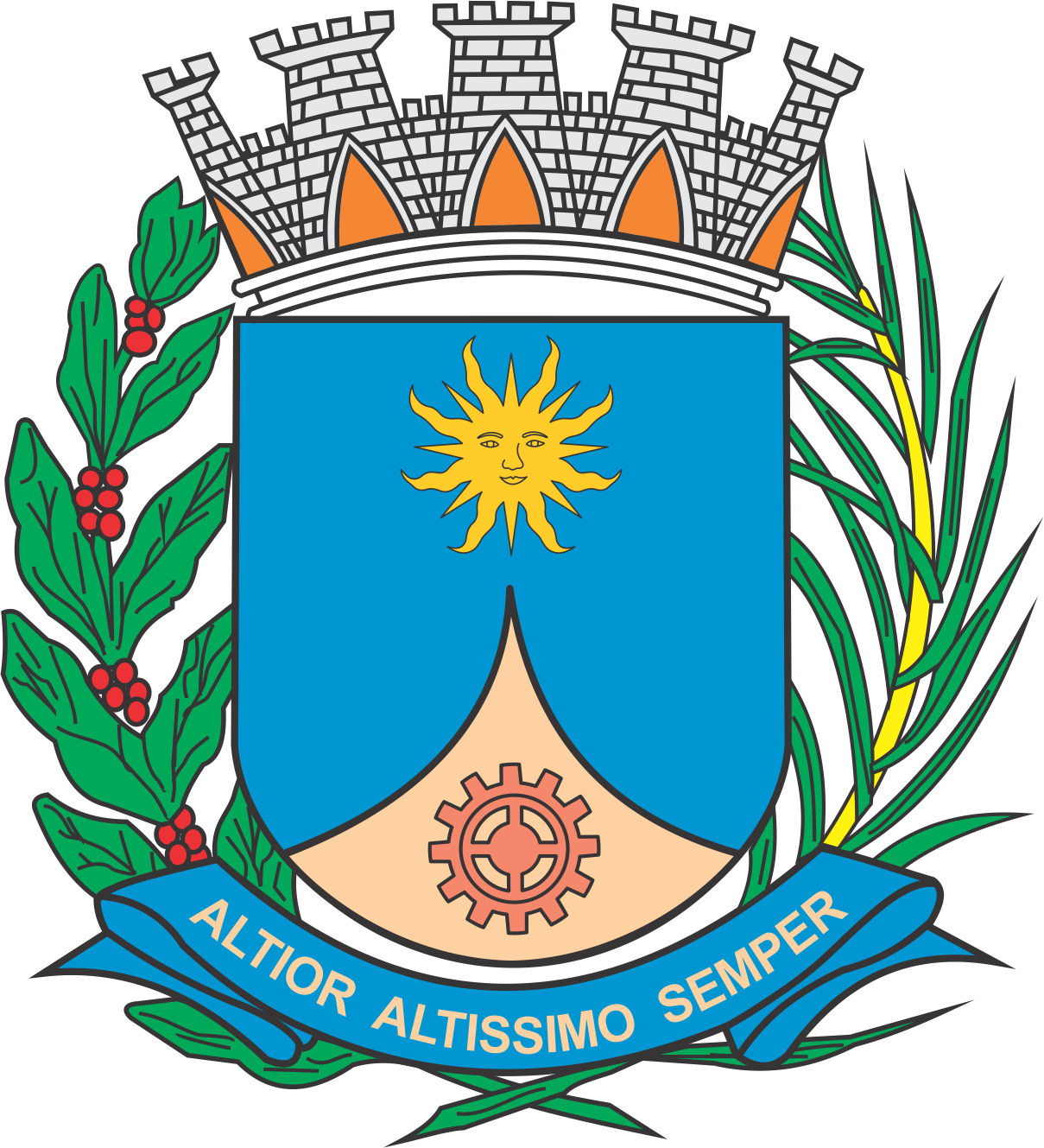 AUTÓGRAFO NÚMERO 037/2020PROJETO DE LEI NÚMERO 403/2019Denomina Avenida Nelson Virgilio via pública do Município.Art. 1º Fica denominada Avenida Nelson Virgilio a via pública da sede do Município conhecida como Rua “I” do loteamento Jardim Ipê Rosa, com início na Avenida Capitão Manoel Joaquim Pinto de Arruda e término no prolongamento da Rua Bernardino Veltri, neste loteamento.Art. 2º Esta lei entra em vigor na data de sua publicação.“PALACETE VEREADOR CARLOS ALBERTO MANÇO”, 12 de fevereiro de 2020.TENENTE SANTANAPresidente